Prescrizione medica per la consegna di una carrozzella per bambini
(Aggiunta al modulo GMFCS per la determinazione del grado di disabilità [GD])Dati del paziente:Dati del paziente:Dati del paziente:Dati del paziente:Dati del paziente:Dati del paziente:Cognome:Nome:Data di nascita:Diagnosi:Principi generali relativi al presente moduloLa numerazione delle singole posizioni si riferisce alla prescrizione medica per la consegna di una carrozzella. A causa della classificazione GMFCS dei pazienti fino all'età di 20 anni, i restanti criteri del modulo per la cura dei pazienti di età superiore a 20 anni non devono essere completati.Per la valutazione dei diversi criteri, in caso di asimmetrie si tiene conto del lato del corpo maggiormente interessato.Nel limite del possibile va presa in considerazione una posizione iniziale seduta, senza assistenza esterna.Tutti i criteri vanno valutati senza l'uso di mezzi ausiliari.1.Grado della disabilità in base al livello-GMFCSGrado della disabilità in base al livello-GMFCSGrado della disabilità in base al livello-GMFCSGrado della disabilità in base al livello-GMFCSGrado della disabilità in base al livello-GMFCSGrado della disabilità in base al livello-GMFCS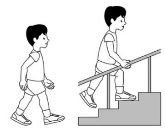 Livello II(GD I)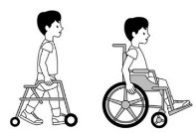 Livello III(GD II)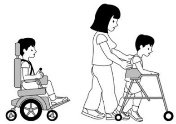 Livello IV(GD III)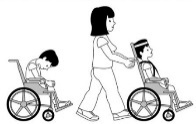 Livello V(GD IV)2.Posizione sedutaPosizione sedutaPosizione sedutaPosizione sedutaPosizione sedutaCategoriabc2.1 Mobilità del tronco / bacinoLeggermente limitata:Fortemente limitata o non mobile:Può modificare leggermente la posizionePuò modificare leggermente la posizionePuò modificare molto leggermente la posizione o non può modificarlaPuò modificare molto leggermente la posizione o non può modificarla2.3 Coordinazione del tronco / bacinoLieve atassia del tronco: Può restareGrave atassia del tronco: Può restareseduto senza assistenza per almeno 3 minutiseduto senza assistenza per almeno 3 minutiseduto solo con assistenza o con appoggioseduto solo con assistenza o con appoggio2.4 Scoliosi / inclinazione del bacinoLieve scoliosiMedia / forte scoliosi2.5 Tono del troncoLievemente modificato: LievementeNotevolmente modificato: Fortementeipotonico o aumentato (spastico/rigido)ipotonico o aumentato (spastico/rigido)ipotonico o aumentato (spastico/rigido)ipotonico o aumentato (spastico/rigido)2.6Stabilità del troncoStabilità ridotta:Instabile:Deve essere guidato / sostenutoDeve essere guidato / sostenutoDeve essere tenuto / fissatoDeve essere tenuto / fissato2.7 Controllo / mobilità della
testa / del colloLievemente limitato/aFortemente limitato/a3.Estremità superiore: Movimento e posizionamentoEstremità superiore: Movimento e posizionamentoEstremità superiore: Movimento e posizionamentoEstremità superiore: Movimento e posizionamentoEstremità superiore: Movimento e posizionamentoCategoriabc3.1ForzaRidottaSoppressa, plegia3.2TonoLievemente ridotto o aumentato:Fortemente ridotto o aumentato:Ipotonico oppure spastico / rigidoIpotonico oppure spastico / rigidoIpotonico oppure spastico / rigidoIpotonico oppure spastico / rigido3.3Mobilità delle articolazioniLievemente limitata: Ampiezza delFortemente limitata: Ampiezza delmovimento di una grande articolazione ridotta fino a 50% o aumentata (ipermobilità)movimento di una grande articolazione ridotta fino a 50% o aumentata (ipermobilità)movimento di una grande articolazione ridotta >50% o aumentata (ipermobilità)movimento di una grande articolazione ridotta >50% o aumentata (ipermobilità)3.5CoordinazioneLieve atassia: Può eseguire movimentiAtassia grave:semplici in modo miratosemplici in modo miratoNon sono possibili movimenti miratiNon sono possibili movimenti mirati3.6ContrattureContratture in 1 gruppo di muscoliContratture in > 1 gruppo di muscoli4.Estremità inferiore: Movimento e posizionamentoEstremità inferiore: Movimento e posizionamentoEstremità inferiore: Movimento e posizionamentoEstremità inferiore: Movimento e posizionamentoEstremità inferiore: Movimento e posizionamentoCategoriabc4.1ForzaRidottaSoppressa, plegia4.2TonoLievemente ridotto o aumentato:Fortemente ridotto o aumentato:Ipotonico o spastico / rigidoIpotonico o spastico / rigidoIpotonico o spastico / rigidoIpotonico o spastico / rigido4.3Mobilità delle articolazioniLievemente limitata: Ampiezza delFortemente limitata: Ampiezza delmovimento di una grande articolazione ridotta fino a 50% o aumentata (ipermobilità)movimento di una grande articolazione ridotta fino a 50% o aumentata (ipermobilità)movimento di una grande articolazione ridotta >50% o aumentata (ipermobilità)movimento di una grande articolazione ridotta >50% o aumentata (ipermobilità)4.5CoordinazioneLieve atassia: Può eseguireAtassia grave:movimenti semplici in modo miratomovimenti semplici in modo miratoNon sono possibili movimenti miratiNon sono possibili movimenti mirati4.6ContrattureContratture in 1 gruppo di muscoliContratture in > 1 gruppo di muscoli6.Trasferimento / TrasportoTrasferimento / TrasportoTrasferimento / TrasportoTrasferimento / TrasportoTrasferimento / TrasportoCategoriabc6.1TrasferimentoNecessita dell'aiuto di terziNecessita di diverse personeo di ausili tecnicio di ausili tecnici7.Ulteriori informazioniUlteriori informazioniUlteriori informazioniUlteriori informazioniUlteriori informazioniCategoriaCategoriayz7.1Peso> 140 kg7.2Altezza< 150 cm > 185 cm7.3Capacita respiratoriaApporto di ossigenoVentilazione meccanica7.41Amputazioni delle estremità superiori1 estremità2 estremità7.42Amputazioni delle estremità inferiori1 estremità2 estremità7.5Rischio di decubitoPresenteAumentato7.6ProgressioneLentaRapida7.7Ortesi esistenti1 estremità2 estremità7.8Incontinenzasì7.9Dipendenza da accompagnatori1 personaPiù persone7.10MalformazioniEstremità superioreEstremità inferiore 8.Obiettivo della fornitura / ImpiegoObiettivo della fornitura / ImpiegoObiettivo della fornitura / ImpiegoObiettivo della fornitura / ImpiegoObiettivo della fornitura / ImpiegoObiettivo della fornitura / Impiego8.4Limitare la progressione dell'insufficienza posturale8.7Uso all’esterno8.8Scuola / posto di lavoroFornitura per un lungo periodo> 1 annoOsservazioni:Firma / Timbro del medicoFirma / Timbro del medicoFirma / Timbro del medicoFirma / Timbro del medicoFirma / Timbro del medicoTel.:Luogo:Data:Istituzione / Terapeuta